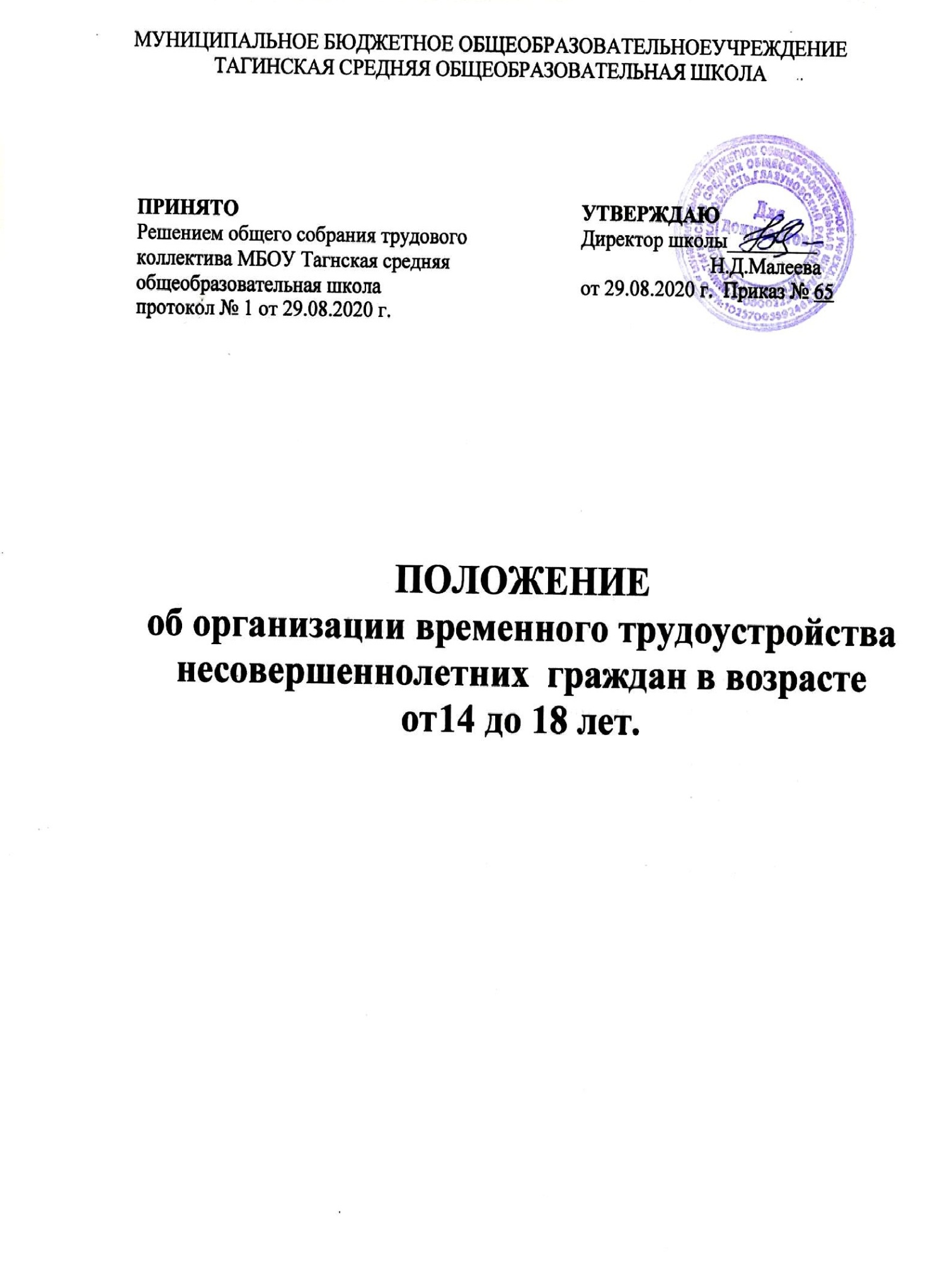 Общие положенияНастоящее Положение разработано в соответствии сТрудовым кодексом Российской Федерации,Федеральным законом от 06.10.2003 № 131-ФЗ «Об общих принципах организации местного самоуправления в Российской Федерации»,Законом Российской Федерации от 19.04.1991 № 1032-1 «О занятости населения в Российской Федерации»,Федеральным законом от 24.06.1999 № 120-ФЗ «Об основах системы профилактики безнадзорности и правонарушений        несовершеннолетних»,Федеральным законом от 24.07.1998 № 124-ФЗ «Об основных гарантиях прав ребенка в Российской Федерации»,Постановлением Министерства труд и социального развития Российской Федерации от 07.04.1999 г. №7 «Об утверждении норм предельно допустимых нагрузок для лиц моложе восемнадцати лет при подъеме и перемещении тяжестей вручную»,Постановлением Главного государственного санитарного врача РФ от 30.09.2009 N 58 "Об утверждении СанПиН 2.4.6.2553-09"(вместе с "СанПиН 2.4.6.2553-09. Санитарно-эпидемиологические требования к безопасности условий труда работников, не достигших 18-летнего возраста. Санитарно-эпидемиологические правила и нормативы") (Зарегистрировано в Минюсте РФ 05.11.2009 N 15172)Правилами внутреннего трудового распорядка для работников МБОУ Тагинская средняя общеобразовательная школа.Целью настоящего положения является временное трудоустройство несовершеннолетних граждан и подростков, состоящих на профилактическом учете в органах системы профилактики, «группы риска».Основной задачей содействия трудоустройству несовершеннолетних граждан на временную работу является их приобщение к труду, получение профессиональных навыков, адаптация к трудовой деятельности.Порядок организации временного трудоустройства подростков.Организация временной трудовой занятости подростков осуществляется на основании срочного трудового договора об организации временного трудоустройства несовершеннолетних граждан в возрасте от 14 до 18 лет (далее – срочный трудовой договор), заключенного работодателем с подростком.Трудоустройство подростков допускается по достижении ими 14 лет при наличии письменного разрешения одного из родителей (законных представителей).Занятость подростков предусматривается по видам работ, не наносящим ущерба здоровью подростков, их нормальному развитию и нравственности.Ответственный за организацию временного трудоустройства несовершеннолетних:информирует подростков о возможности временного трудоустройства и нормах предельно допустимых нагрузок для лиц моложе восемнадцати лет при подъеме и перемещении тяжестей вручную (приложение 1);формирует список членов временных трудовых коллективов;организует и проводит с подростками вводный инструктаж и инструктаж по технике безопасности на рабочем месте;ведет прием документов от подростков, указанных в пункте 2.5 настоящего Положения;заключает срочный трудовой договор с каждым подростком;ведет табель учета рабочего времени подростка.Документы, необходимые для временного трудоустройства подростков:разрешение родителей	(законных	представителей) на осуществление временной трудовой деятельности;копия паспорта гражданина Российской Федерации;документ, подтверждающий регистрацию в системе индивидуального (персонифицированного) учета, в том числе в форме электронного документа;номер банковского счета;медицинская справка, подтверждающая возможность работы по состоянию здоровья.При заключении трудового договора впервые работодателем оформляется трудовая книжка. В случае, если на лицо, поступающее на работу впервые, не был открыт индивидуальный лицевой счет, работодателем представляются в соответствующий территориальный орган Пенсионного фонда Российской Федерации сведения, необходимые для регистрации указанного лица в системе индивидуального (персонифицированного) учета.Продолжительность рабочего времени членов временных трудовых коллективов составляет 2 часа в день.Финансирование и оплата трудаФинансирование мероприятий по организации временного трудоустройства подростков осуществляется за счет средств образовательного учреждения и КУ ОО «Центр занятости населения Глазуновского района», предусмотренных на данные цели.Оплата труда подростков осуществляется ежемесячно, исходя из размера минимального размера оплаты труда в Российской Федерации и пропорционально отработанному времени.Выплата заработанной платы подросткам и ведение бухгалтерской отчетности осуществляется работодателем.Днем выплаты заработной платы являются последний рабочий день.Работодатель несет ответственность за целевое использование средств, выделенных на мероприятия по организации занятости подростков.Учет и отчетностьУчету подлежат все подростки, принявшие участие в работе трудовых коллективов, независимо от количества отработанного времени.Подростки, участвующие в работе временных трудовых коллективов, не учитываются в списочной и среднесписочной численности работодателя.Права и обязанности работодателя.Директор школы (Работодатель), до наступления трудовых отношений издает приказ о назначении ответственного лица, из числа сотрудников, осуществляющего руководство трудовой деятельностью несовершеннолетних.Работодатель обязан:заключить с несовершеннолетним работником трудовой договор;обеспечить несовершеннолетнего сотрудника средствами и материалами, необходимыми для исполнения им трудовых обязанностей;обеспечить безопасность труда и условия, отвечающие требованиям охраны и гигиены труда с учетом возраста работника;своевременно и в полном размере выплачивать заработную плату.Работодатель имеет право требовать от несовершеннолетнего работника добросовестного исполнения им трудовых обязанностей.Лицо, осуществляющее руководство трудовой деятельностью несовершеннолетнихнесет ответственность за жизнь и здоровье детей;организует трудовую деятельность, определяет объем выполнения работ;ведет учет рабочего времени каждого члена трудовой бригады для обучающихся;следит за соблюдением режима труда и отдыха, санитарно- гигиеническими условиями труда школьников;создает условия для эффективного и безопасного труда учащихся, оборудует рабочие места в соответствии с правилами охраны труда и техники безопасности:следит за соблюдением требований законодательства о труде несовершеннолетних граждан;проводит инструктаж по безопасности труда с регистрацией в надлежащих журналах и обеспечивает соблюдение обучающимися правил техники безопасности;по окончании временного периода трудовой деятельности несовершеннолетних работников предоставляет в учебную часть документы о работе несовершеннолетних работников.Права и обязанности несовершеннолетнего работника.Несовершеннолетний работник (работник) имеет право:на заключение трудового договора с Работодателем;на предоставление ему работы в соответствии с трудовым договором;на рабочее место, соответствующее безопасным условиям труда;на своевременную и в полном объеме выплату заработную плату;обязательное социальное страхование.Работник обязан:добросовестно исполнять свои трудовые обязанности;соблюдать правила внутреннего трудового распорядка и трудовую дисциплину;соблюдать требования по охране труда и обеспечению безопасности труда;бережно относиться к имуществу школы.Охрана труда несовершеннолетних работников.Труд несовершеннолетнего работника не используются на работах с вредными и (или) опасными условиями труда.Запрещаются переноска и передвижение несовершеннолетним работником тяжестей, превышающих установленные для них предельные нормы. Перечень работ, на которых запрещается применение труда работников в возрасте до восемнадцати лет, а также предельные нормы тяжестей утверждаются в порядке, установленном Правительством Российской Федерации с учетом мнения Российской трехсторонней комиссии по регулированию социально-трудовых отношений (приложение 1, приложение 2).Перечень работ, на которых запрещается применение труда несовершеннолетних работников, а также предельные нормы тяжестей, утвержденные Правительством Российской Федерации с учетом мнения Российской трехсторонней комиссии по регулированию социально-трудовых отношений.Несовершеннолетний работник не привлекается к сверхурочной работе, работе в ночное время, в выходные и нерабочие праздничные дни.Приложение 1 к Положению об организации временноготрудоустройства несовершеннолетних граждан в возрасте от 14 до 18 лет.Нормыпредельно допустимых нагрузок для лиц моложе восемнадцати лет при подъеме и перемещении тяжестей вручнуюПримечания. 1. Подъем и перемещение тяжестей в пределах указанных норм допускаются, если это непосредственно связано с выполняемой постоянной профессиональной работой.В массу поднимаемого и перемещаемого груза включается масса тары и упаковки.При перемещении грузов на тележках или в контейнерах прилагаемое усилие не должно превышать:для юношей 14 лет - 12 кг, 15 лет - 15 кг, 16 лет - 20 кг, 17 лет - 24 кг;для девушек 14 лет - 4 кг, 15 лет - 5 кг, 16 лет - 7 кг, 17 лет - 8 кг.Приложение 2к положению об организации временного трудоустройства несовершеннолетних граждан в возрасте от 14 до 18 лет,Переченьвидов работ, выполняемых несовершеннолетними в возрасте от 14 до 18 лет, трудоустроенными во временные трудовые коллективы(перечень разработан в соответствии с Постановлением правительства Российской Федерации от 29 января 2015 года № 81)Окапывание деревьев и кустарников.Обрезка кустарников (без подъема на высоту)Мелкий ремонт мебели учреждения.Оформление стендов.Вынос мебели, вес которой не превышает установленные предельные нормы, и подготовка помещений к ремонту.Благоустройство территории образовательных учреждений,спортивных площадок, мест отдыха (высадка цветов, кустарников).Уборка помещений без вредных условий труда и без уборки общественных туалетов.Уборка мусора на прилегающей к учреждению территории.Уборка строительного мусора.Работы по подготовке помещения к началу нового учебного года.Работа на пришкольном участке (организация, уход, полив цветочных клумб, цветников).Реставрация библиотечного фонда.Ручные переплетные работы.Обработка архива.Уборка городских и внутриквартальных территорий.Характер работы, показателитяжести трудаПредельно допустимая масса груза (кг)Предельно допустимая масса груза (кг)Предельно допустимая масса груза (кг)Предельно допустимая масса груза (кг)Предельно допустимая масса груза (кг)Предельно допустимая масса груза (кг)Предельно допустимая масса груза (кг)Предельно допустимая масса груза (кг)Характер работы, показателитяжести трудаЮношиЮношиЮношиЮношиДевушкиДевушкиДевушкиДевушкиХарактер работы, показателитяжести труда14 лет15 лет16 лет17 лет14 лет15 лет16 лет17 летПодъем и перемещение вручную груза постоянно в течение рабочейсмены33442233Подъем и перемещение вручную груза постоянно в течение не более 1/3 рабочей смены:постоянно (более 2-х раз в час)причередовании с другой работой(до 2-з раз в час)6127151120132434455768Суммарная масса груза, перемещаемого в течение смены:подъем с рабочей поверхностиподъем с пола4002005002501000500150070018090200100400200500200